Rimouski, octobre 2019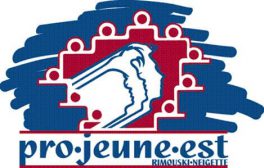 Objet : Recrutement de bénévolesMadame, Monsieur,Avec un taux de diplomation au secondaire en cinq ans de 64 % pour le réseau public, le Québec présente la pire performance au niveau canadien. Voilà pourquoi Pro-Jeune-Est poursuit sa mission auprès des jeunes en difficultés d’apprentissage et d’adaptation scolaire et sociale. Par notre accompagnement auprès d’eux, nous visons leur développement global, leur mieux-être et l’amélioration de leur persévérance scolaire.  Nous soutenons plus de 200 jeunes par années ainsi que plusieurs adultes qui les entourent. Pour y arriver, nous avons besoin de plus de 170 précieux bénévoles chaque année pour répondre à la demande de notre programme Soutien à la motivation. Ces bénévoles seront invités à devenir tuteurs d’espoir en étant jumelés à un jeune qu’ils accompagneront quotidiennement. Ces rencontres se distinguent de l’aide aux devoirs conventionnelle par son approche relationnelle en mettant l’emphase sur les réussites personnelles du jeune et le respect de son rythme. En échange d’une heure d’implication par semaine, nos tuteurs d’espoir ont donc la chance de faire une réelle différence dans la vie d’un jeune en renforçant sa motivation et son estime de soi pour l’amener vers une plus grande autonomie et lui faire vivre des réussites. Pour joindre l’équipe de tuteurs d’espoirs de Pro-Jeune-Est, aucune qualification particulière n’est recherchée puisque nos accompagnements misent d’abord sur la relation et que les jumelages sont effectués selon vos préférences. De plus, les tuteurs recevront une petite formation en début d’engagement.Suite à un sondage effectué auprès des tuteurs d’espoir impliqués l’an dernier, voici quelques commentaires qui sont ressortis en lien avec l’apport de cette expérience : Une belle opportunité de faire la différence dans la vie d’un jeune;Le plaisir de côtoyer ou de garder contact avec les jeunes après la retraite;Une belle expérience de vie;Un accomplissement, de la satisfaction, un sentiment de fierté de s’impliquer dans la communauté;La valorisation de voir un jeune progresser;Peu d’heures à investir pour tout ce que nous en retirons…C’est donc à votre tour de vivre une expérience enrichissante et unique en donnant au suivant! Pour vous impliquer ou pour plus d’information, visitez le www.pro-jeune-est.ca ou composez le 418 724-3516 #2424. Misez sur l’avenir de nos jeunes, ça rapporte !Au plaisir de faire équipe avec vous, Mélanie LavoieCoordonnatrice des bénévoles et du soutien à la motivationPro-Jeune-Est Rimouski-Neigette